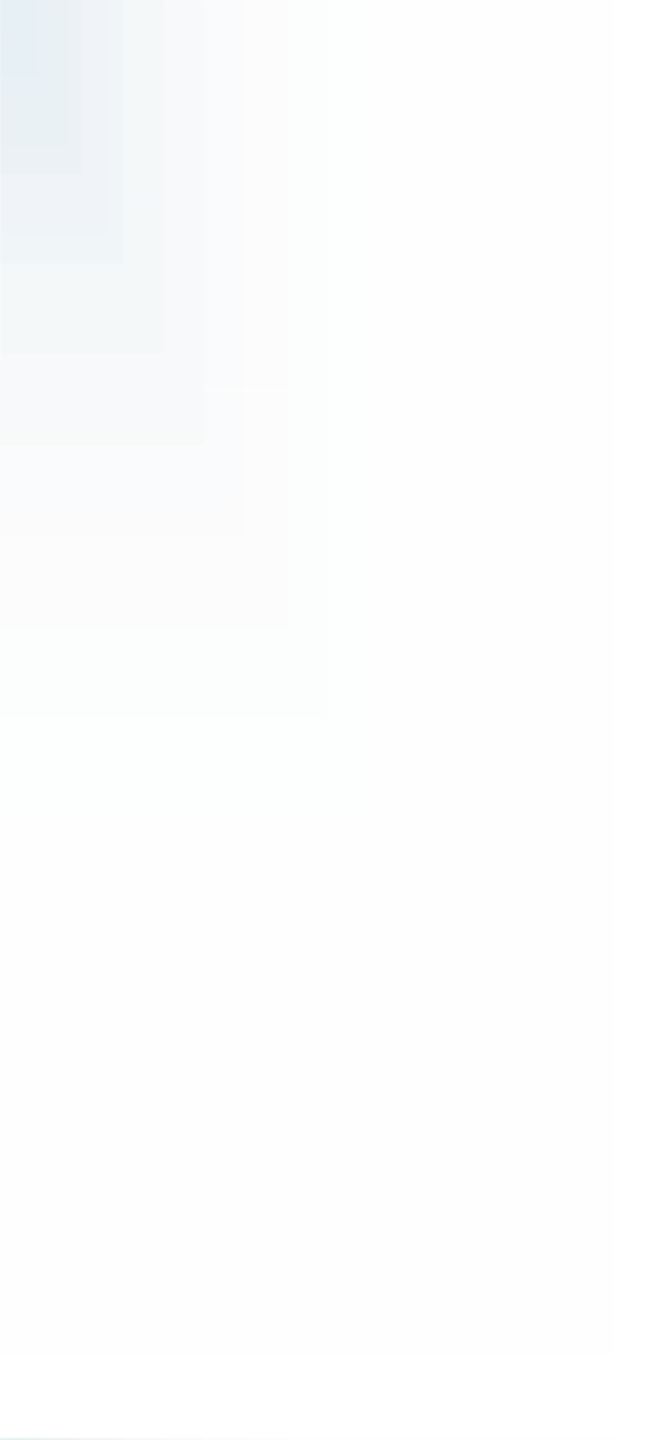 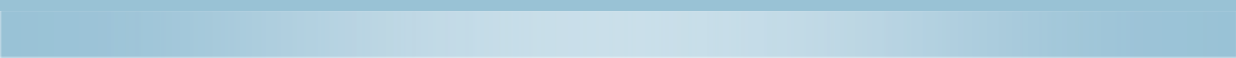 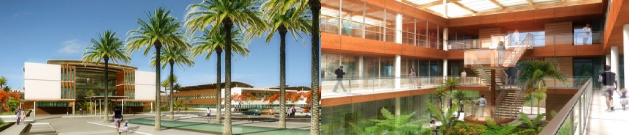 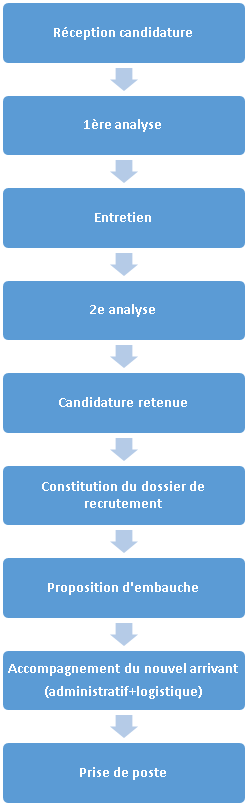 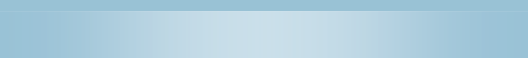 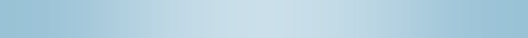 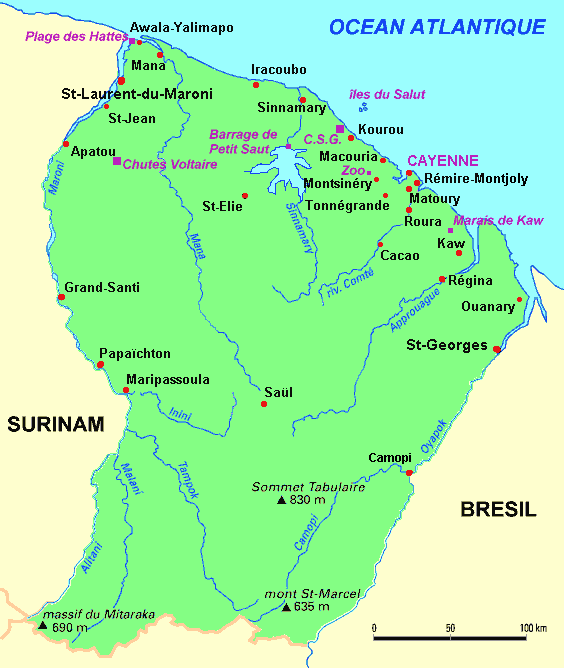 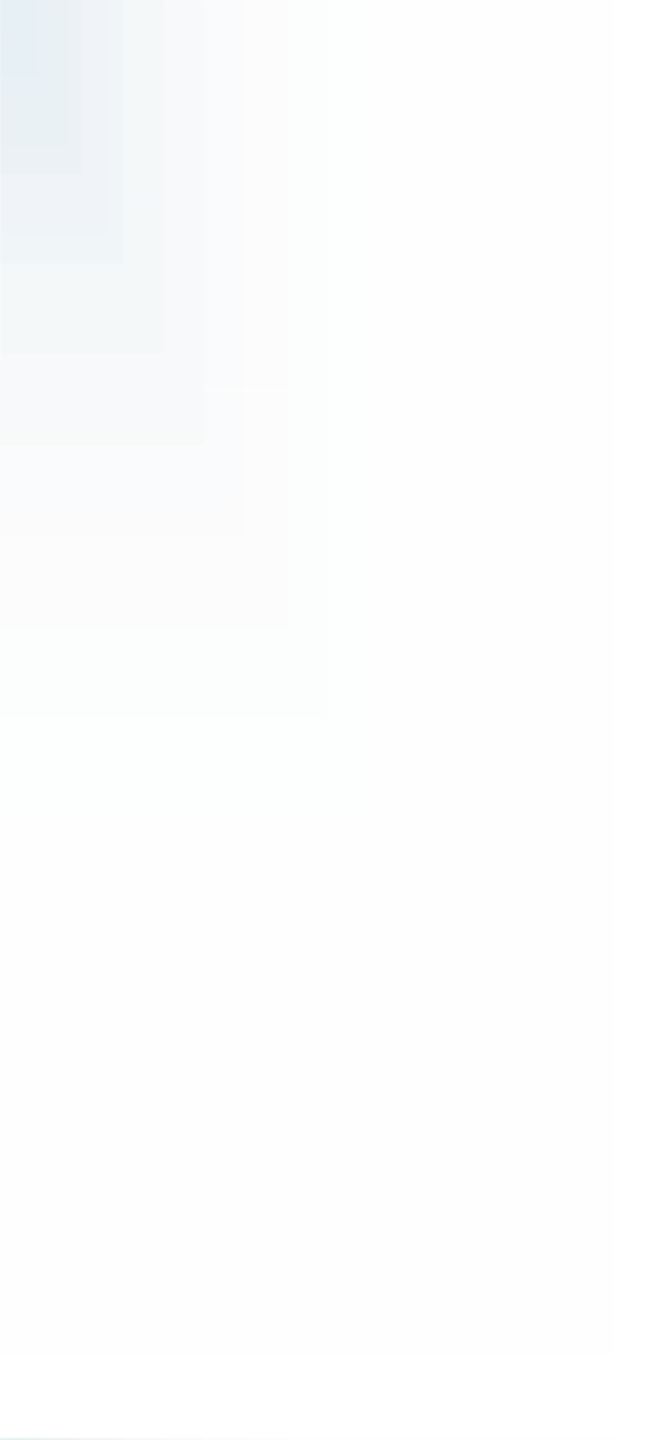 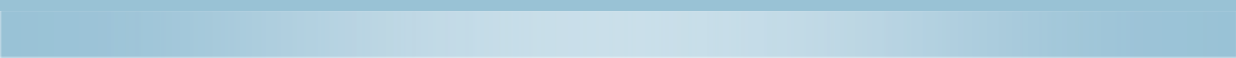 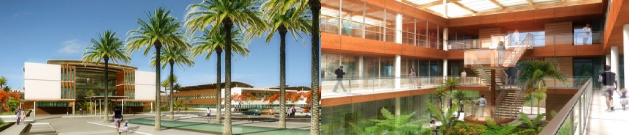 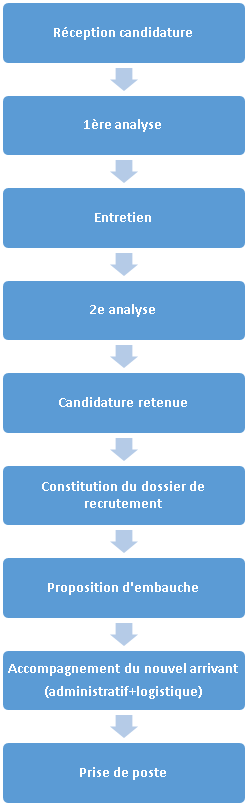 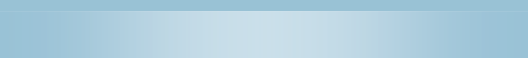 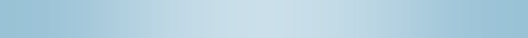 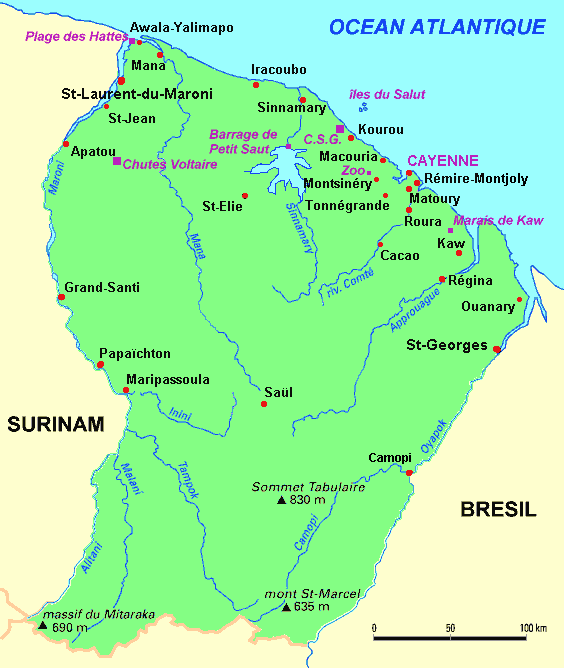 Le recrutement en quelques étapes	ActivitésPôle des activités cliniquesUrgences SMUR UHCDMédecine HC + HDJ/oncologieChirurgie HC + AmbulatoireUSC/RéaDialyseSSR (Soins de suite et de réadaptation)Consultations externesPôle femme-enfantsPédiatrie HC + HDJNéonatalogie 2BGynécologie ObstétriquePôle santé mentalePsychiatrie adultePsychiatrie enfant et adolescentCRPS Centre de réhabilitation psychosocialeMédico-socialEHPADDépartement de santé publiqueCeGIDD Centre gratuit d’information de dépis-tage et de diagnosticPASS Permanence d’accès aux soins de santé